RÉSUMÉLe divorce se définit comme la dissolution du mariage du vivant des époux. Cette rupture des liens matrimoniaux n’est pas dépourvue de conséquences, tant pour les époux que pour les enfants. Si les époux perdent cette qualité du fait du divorce, l’enfant, lui, conserve son statut avec toutes les commodités y attachées, même si un réaménagement de l’exercice de l’autorité parentale s’impose. En effet, l’impossibilité du maintien d’un domicile familial rend nécessaire la fixation de la résidence de l’enfant de même que les modalités d’exécution de l’obligation d’entretien et d’éducation pesant sur les parents : il s’agit de la question de la garde et de la contribution à l’entretien connue sous le nom de pension alimentaire.Notre étude portera ainsi sur l’examen des règles qui encadrent l’attribution de la garde et des droits de visite et d’hébergement, puis celles concourant à la fixation de la pension   alimentaireet aux garanties quant à son recouvrement.SUMMARYDivorce is defined as the dissolution of marriage in the spouse’s lifetime. This rupture of matrimonial ties isn’t without consequences for both spouses and children. If the spouses lose that quality because of divorce, the child, he shall retain his status with all amenities are attached even if a redevelopment of the exercise of parental authority is necessary. Indeed, the impossibility of maintaining a family home necessitates fixing the residence of the child as well as the    modalities of execution of the obligation maintenance and education burden on parentsit. This is the issue of custody and contribution to the maintenance known as alimony name.Our study thus will focus on the exam of the rules governing the award of custody and  visitingrights and accommodation and those contributing to the securing of maintenance and  warranties as to its recovery...UNIVERSITE PRIVEE DE  OUAGADOUGOU                                                                   ……………………………               UFR/SCIENCES JURIDIQUES, POLITIQUES ET ADMINISTRATIVES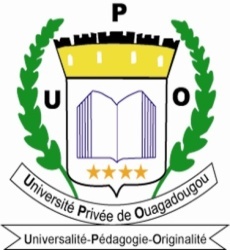 BURKINA FASO                                    Unité - Progrès - JusticePRE-MEMOIRE DE FIN DU PREMIER CYCLELICENCE 3THEME : Le sort de l’enfant dans le divorce.